Topics:ACT will be offered in school on October 2nd  ($15 – make payment at GO Center)Trip to Texas A&M College Station – Sept. 21st (possible Baylor Trip $10 additional)Ranks – we are currently reviewing grades to process ranks and gpa Senior Binder – 	Senior Checklist – REVIEW College Representative campus visits Calendar (handout)TACRAO College Night (hand out) 	Create barcode through http://gotocollegefairs.com/ 		Students (tab)		Register Now  TACRAO 9/24/2018 - 9/28/2018 Rio Grande Valley Fairs		(fill out as much as you can)Scholarship Search Engines – be very specificCareer Cruising pg. 20 – if you don’t know what you “want to be” yet.Community Service pg. 35 – create an account and search for events, it will log your hours.Resume sample  pg. 27 (anything showing off your academic career, have one handy to give to your recommenders)College applications – FAQsNo need to create another APPLYTEXAS, everyone has oneUPDATE your profile, some say you’re still in 8th gradeCreate application under ENTERING FRESHMEN, not transfer etc.Start with UTRGV, fill EVERYTHING out and then copy/paste to the next application.No need to “submit a separate resume” fill everything out therePARENT’S EDUCATIONAL BACKGROUDDo NOT put unknown nor leave it blank. – it will affect your grant offers.What is their highest level of education completion ….IN THE UNITED STATES?Summer activities – do not leave it blank, universities want to see that you stay active year round.Scholarship NameDue: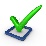             Scholarship NameDue: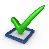 thegatesscholarship.org 9/18UTRGV Scholarships1/15Coca-ColaScholarsfoundation.org10/31STARSscholarship.org3/30VAMOS Scholars-HSF3/30Hispanic Scholarship Fund4/2VAMOS Local4/2Magic Valley Scholarship12/7VAMOS UTRGV2/15Greater Texas Foundation 3/9STC Valley Scholars7/31SA3 Outstanding Seniorhttp://www.drpeppertuition.com/10/17https://footlockerscholarathletes.com/12/15